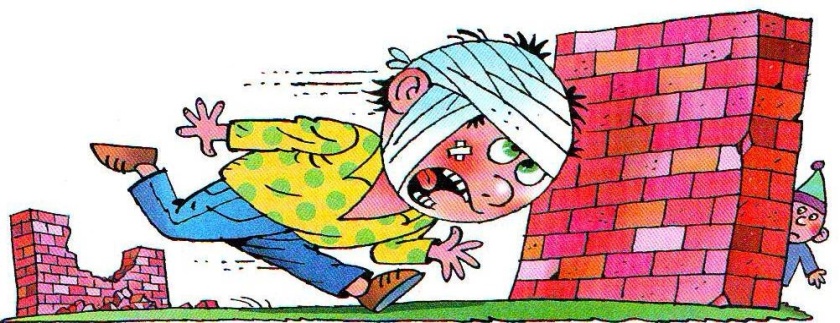 



БРАТЬ БЫКА ЗА РОГА

Читал дураку наставленья отец.
Сурова была его речь и строга:
- Когда ты ВОЗЬМЁШЬСЯ ЗА УМ наконец?
Ты должен уметь БРАТЬ БЫКА ЗА РОГА!

Сын понял буквально отцовский урок.
К быку подошёл и схватился за рог...
Но только дурак
Взял быка за рога,
Бык сразу же начал
ВАЛЯТЬ ДУРАКА.

 
 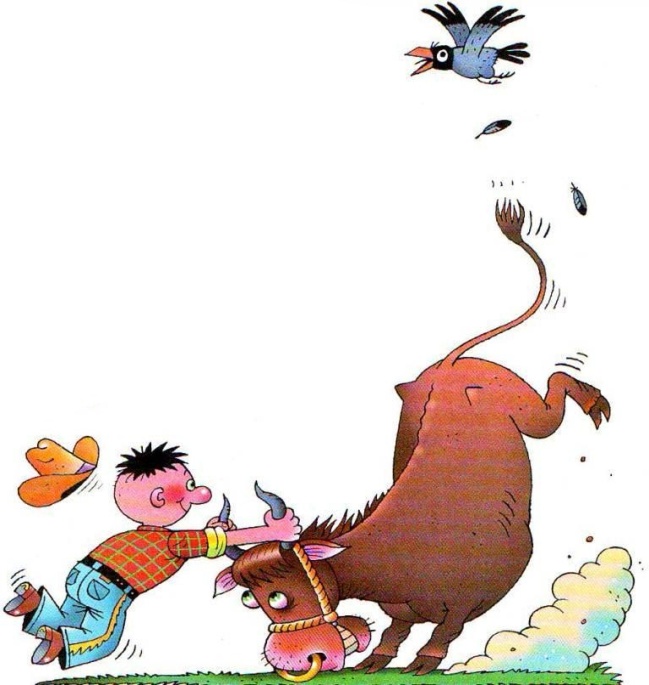 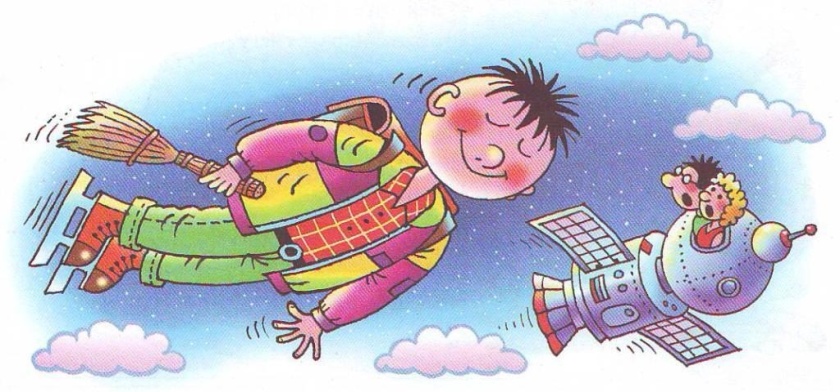 


ВОТ КАКАЯ ПЕТРУШКА!

Однажды на рынке продали старушке
Рассаду гороха, моркови, петрушки,
Рассаду редиски и кабачков...
Но видела плохо она без очков.

И думала бабушка, грядку копая:
"Ну надо ж, петрушка большая какая!"

Посажена вскоре на грядках рассада:
Морковка с горохом растут - то, что надо!
Вот только петрушка слегка руки жжёт.
- Наверное, новый особенный сорт!

Однажды приехали внуки к старушке,
Взглянули на грядку высокой петрушки.
- Да это ж крапива! - сказали внучки. -
Купить тебе, бабушка, нужно очки!

И грядку скосила старушка, вздыхая:
- Ну надо же ВЫШЛА ПЕТРУШКА КАКАЯ!
 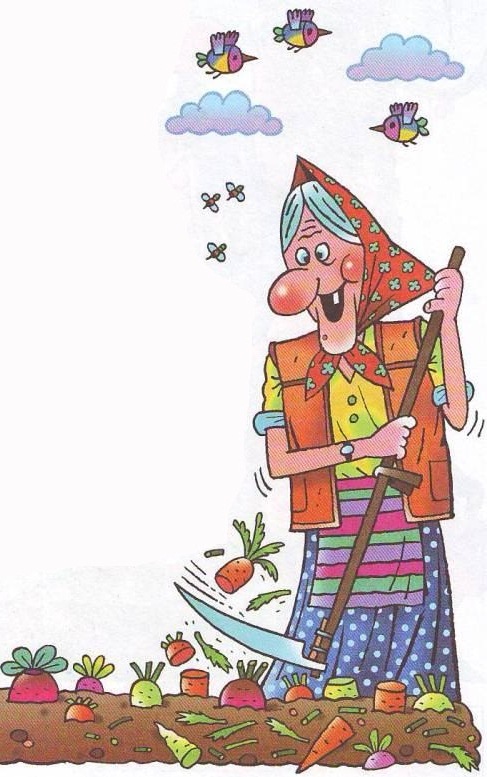 
ГЛАЗА БЕГАЮТ
 
Ох, досталась же коза
Старенькому Сидору:
- Где гуляла, егоза?
Щас тебя я выдеру!

Только сколько ни дерёт
Дед скотину шуструю -
Всё к соседям в огород
Лазит за капустою.

- Будешь бегать или нет,
Божье наказание?! -
Хворостину схватит дед
Выбивать признание.

- Не-ет, хозяин дорогой, -
Жалобно промекает. -
Я из дома ни ногой...
А ГЛАЗА-ТО БЕГАЮТ!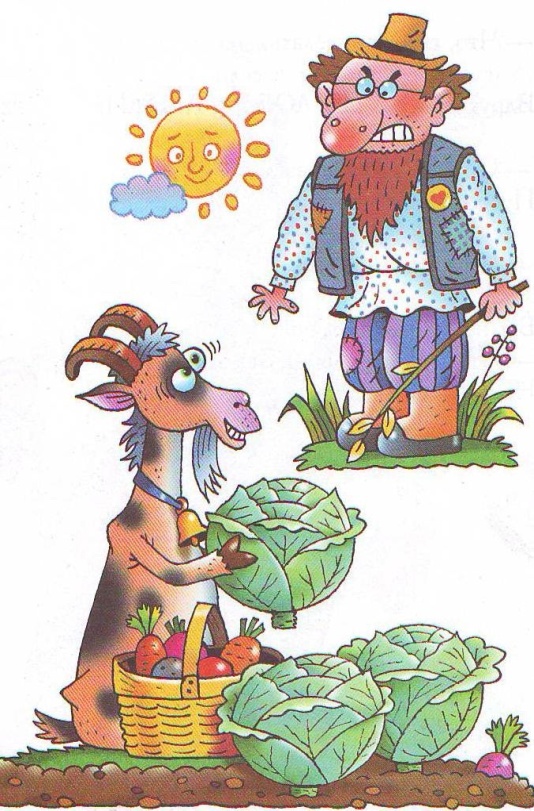 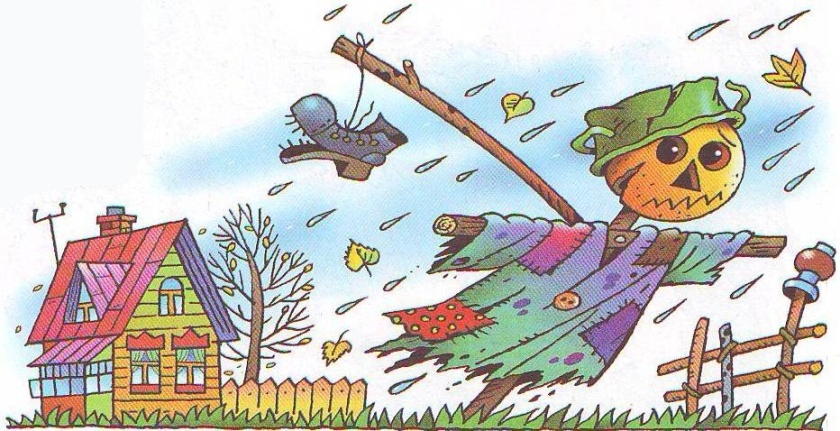 

ДО БОЛИ ЗНАКОМЫЙ

Однажды, гуляя с друзьями по скверу,
Язык показал Николай бультерьеру
А злобная псина, без всякого лая,
Вцепилась чуть ниже спины Николая.

Терпел две недели бедняга уколы.
И ходит другою дорогой из школы -
Чтобы случайно не встретился Коле
Тот бультерьер, ЗНАКОМЫЙ ДО БОЛИ.

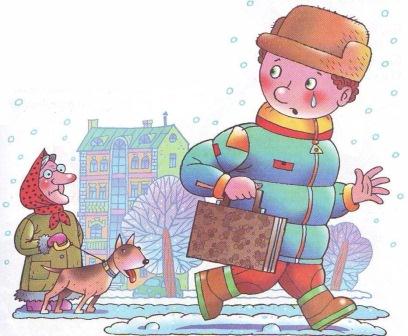 